Together Fund Mapping: Areas of FocusBath & North East SomersetPriority areas as identified by mapping and collaboration with VCFSE Partners: Radstock Midsomer Norton Twerton Paulton Long-term health conditions & disabilityKeynsham South1173 people whose day-to-day activities are limitedNo targeted projects ever funded through TIFMidsomer Norton Redfield & North1851 people whose day-to-day activities are limited£2368 spent on Zumba classes for people within this groupWeston1010 people whose day-to-day activities are limitedNo targeted projects ever funded through TIFTwerton1112 people whose day-to-day activities are limitedNo targeted projects ever funded through TIF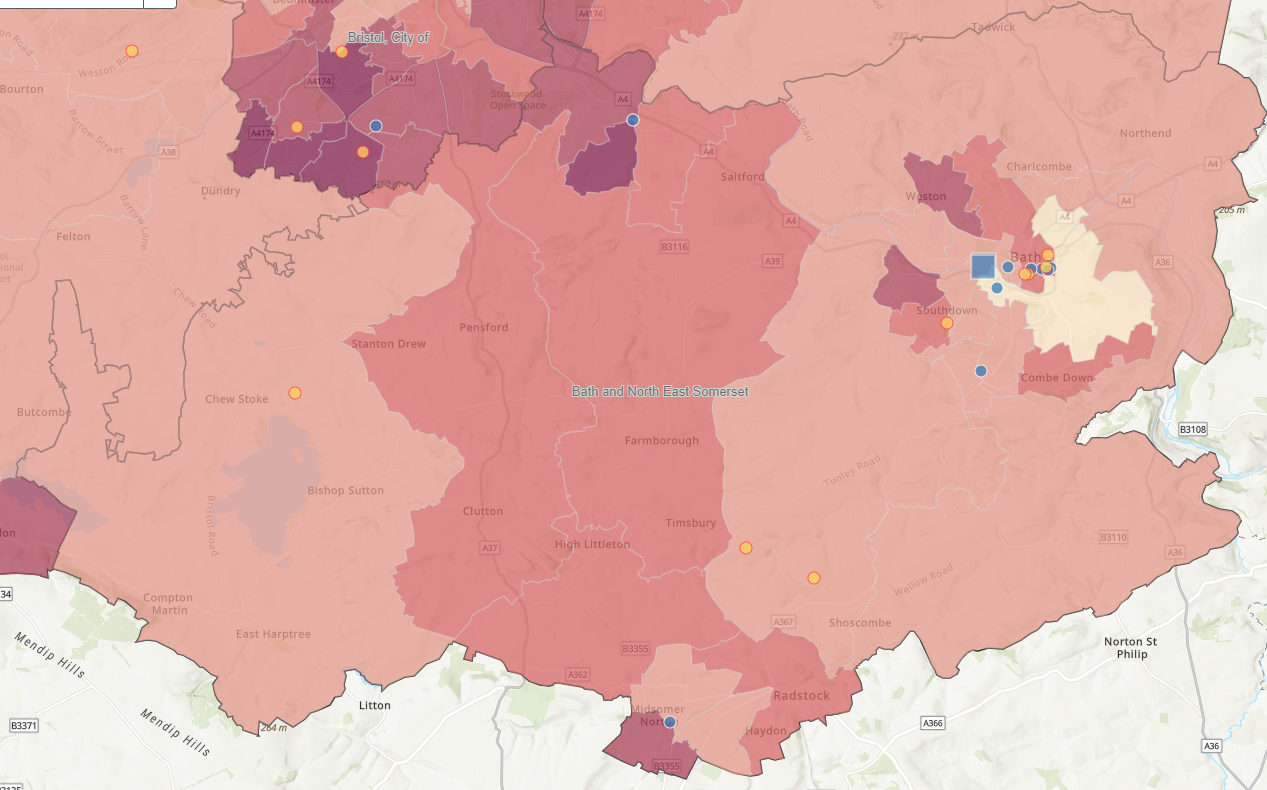 Figure 1: BANES LSEG & LTHCLow Socio-economic groupTwertonArea is in the highest NS SeC 6-8 percentage Has 2 sub areas that have a IMD rating of 1, 1 sub area with a rating of 2 and 1 sub area with a rating of 3Throughout delivery period, there has only been 1 TIF project within the area, which was delivered in phase 1Radstock, Westfield and Midsomer Norton RedfieldAreas are in the 2nd highest NS SeC 6-8 percentage Areas have a total of 4477 impacted peopleNo TIF focused funding Keysham SouthArea is in the 2nd highest NS Sec 6-8 percentageArea has 1160 people impacted peopleOnly 1 previous TIF focused project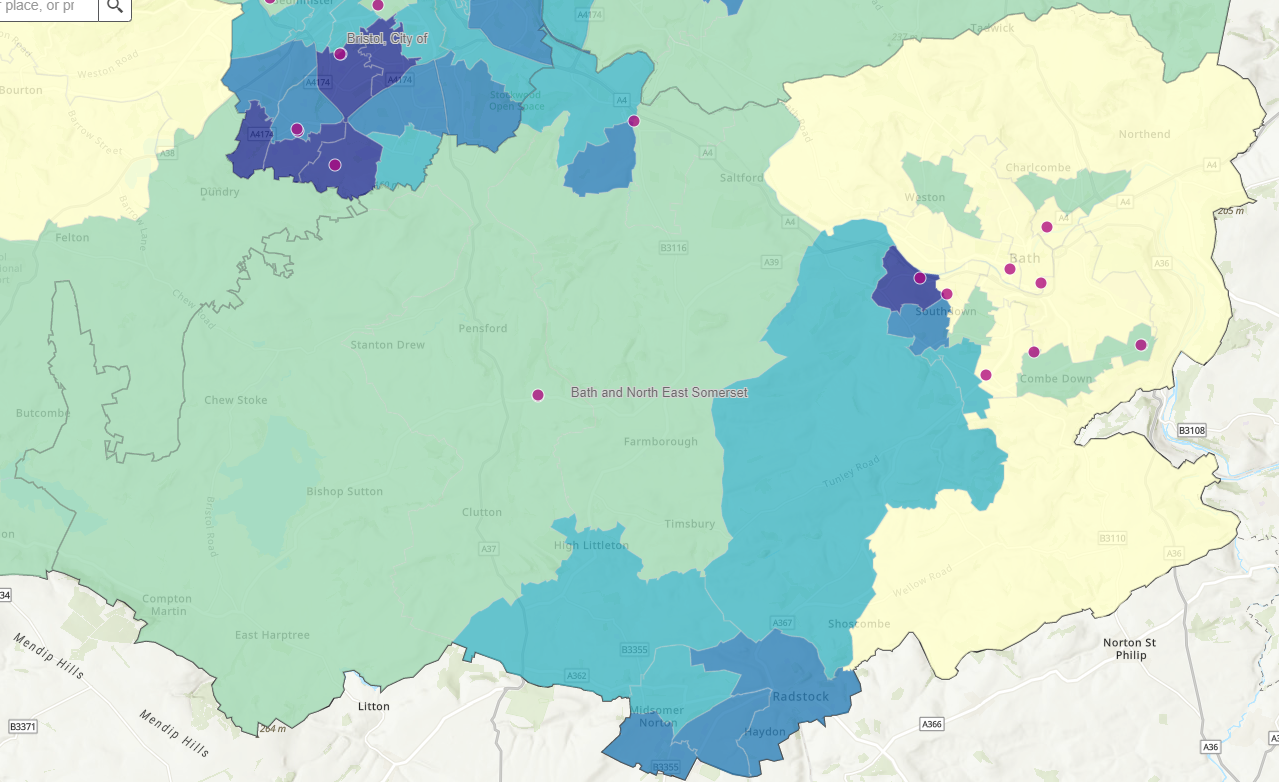 Figure 2: BANES LSEGBristolPriority areas as identified by mapping and collaboration with VCFSE Partners:North Bristol: Lockleaze / Lawrence Weston & Avonmouth Inner City East: Easton / Barton Hill / Lawrence Hill / St Pauls / St GeorgeSouth Bristol: Hartcliffe & Withywood / Knowle & Filwood Long-term health conditions & disabilitySouth Bristol (Highridge, Withywood, Hartcliffe & Knowle West)Within the 4 areas, 6,231 people whose day-to-day activities are limitedPhase 3, 1 targeted project for long term health conditions funded for £1400 where delivery was focussed in a schoolThere has also only been 1 disability focussed project nearby the focus areas located in Hengrove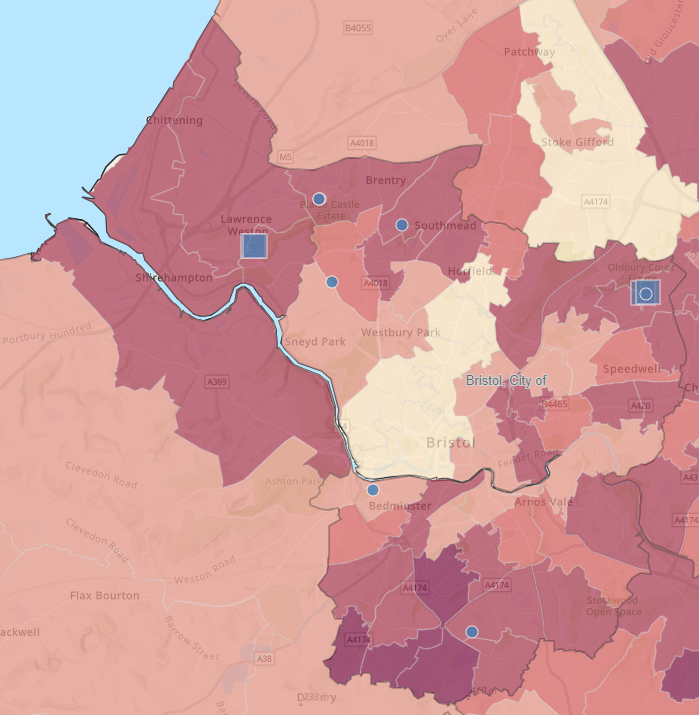 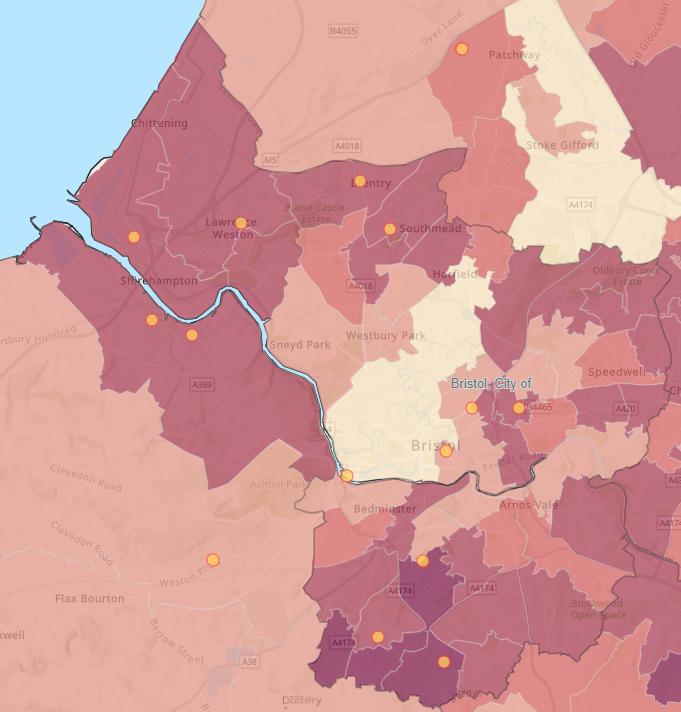 Figure 3: Bristol LTHC							Figure 4: Bristol Disabled PeopleLow Socio-economic groupLawrence WestonWhole of Lawrence Weston area is in highest percentage for NS SeC 6-8The specific area highlighted has a IMD rating of 1, the highest of deprivation No specific projects ever funded with the closest being delivered in SouthmeadShirehampton2824 people whose day-to-day activities are limited (more 50% of ward population)Not targeted projects through TIFSouth Bristol (Highridge, Withywood, Hartcliffe & Knowle/Knowle West)All areas are in the highest percentage for NS SeC 6-8 and have a IMD rating of 1Over the whole TIF delivery period, there have been a total of 3 projects, 2 in Knowle West, 1 in Hartcliffe1 in phase 1, 2 in phase 2, with 0 targeted projects delivered in phase 3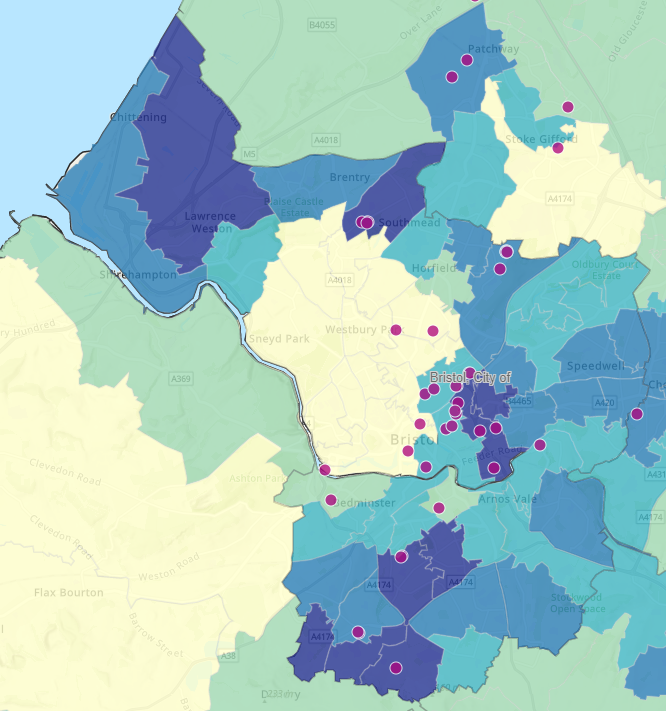 Figure 5: Bristol LSEGNorth SomersetPriority areas as identified by mapping and collaboration with VCFSE Partners:Weston – Super – Mare WorleWinscombe / Hutton Long-term health conditions & disabilityWeston Super-Mare – In the highest category for Inactivity according to Active Lives Survey, apart from Clarence & hillsideCurrently 12,151 people whose day-to-day activities are limited £5000 spread across delivery in 7 different care homes with no actual support to external community – Alive Activities Ltd£330 spent on health trackers (smart watches) – British Red CrossNo project ever funded targeting specifically for people with a disabilityWinscombe, Langford & Blagdon1619 people whose day-to-day activities are limitedNo projects funded within the area ever through TIF (1 project close by for the eastern population of the area)Nailsea West1819 people whose day-to-day activities are limited£330 spent on health trackers (smart watches) – British Red CrossMid Worle2149 people whose day-to-day activities are limitedNo projects funded within the area ever through TIF (1 project close by for the eastern population of the area)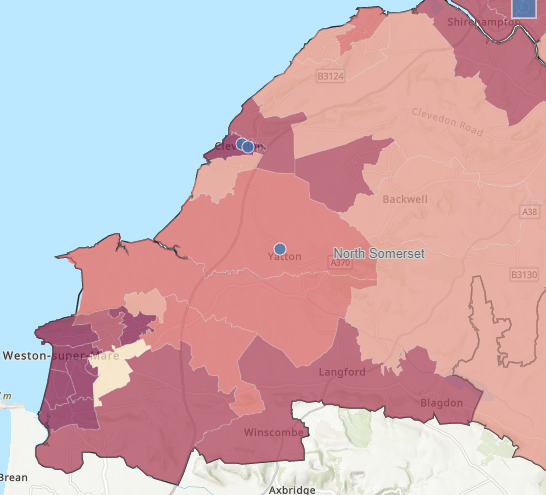 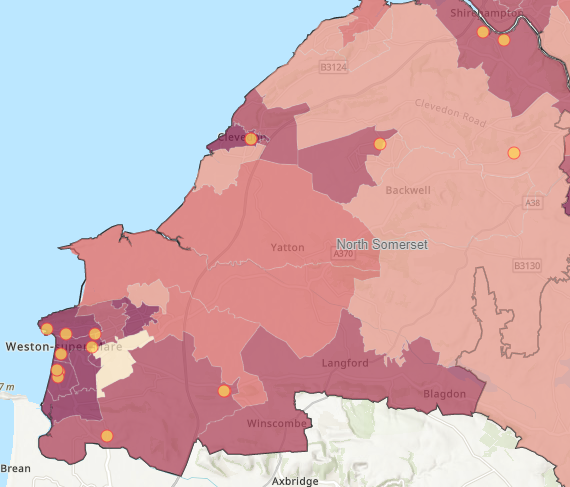 Figure 6: NS LTHC 								Figure 7: NS Disabled PeopleLow Socio-economic group Weston Town3004 people in NS-SeC 6-8 with this area being a 1 in IMDNo targeted projects in phase 3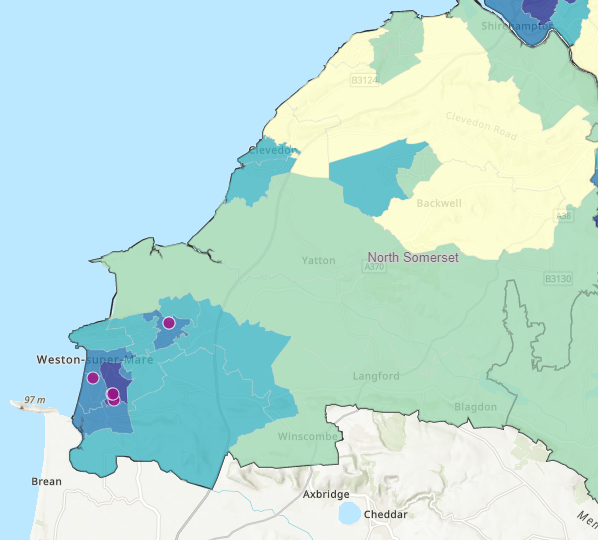 Figure 8: NS LSEGSouth GloucestershirePriority areas as identified by mapping and collaboration with VCFSE Partners:KingswoodStaple HillPatchway Cadbury Heath Yate WinterbourneLong-term health conditions & disabilityWinterbourne 1168 people whose day-to-day activities are limited No targeted projects ever funded through TIFHanham1555No targeted projects through TIFDownend South1189No targeted projects through TIF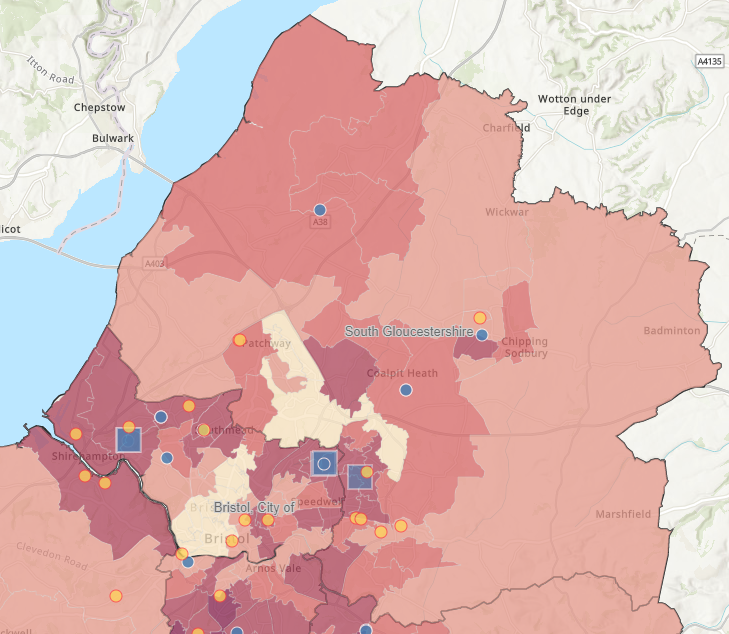 Figure 9: S Glos LTHC & Disabled PeopleLow Socio-Economic GroupsStaple Hill South & Kingswood North West, Kingswood North East, Mangotsfield6067 people whose day-to-day activities are limited No targeted projects through TIFYate West, Yate Kingsgate, Yate South5479 people whose day-to-day activities are limitedNo targeted projects funded through TIF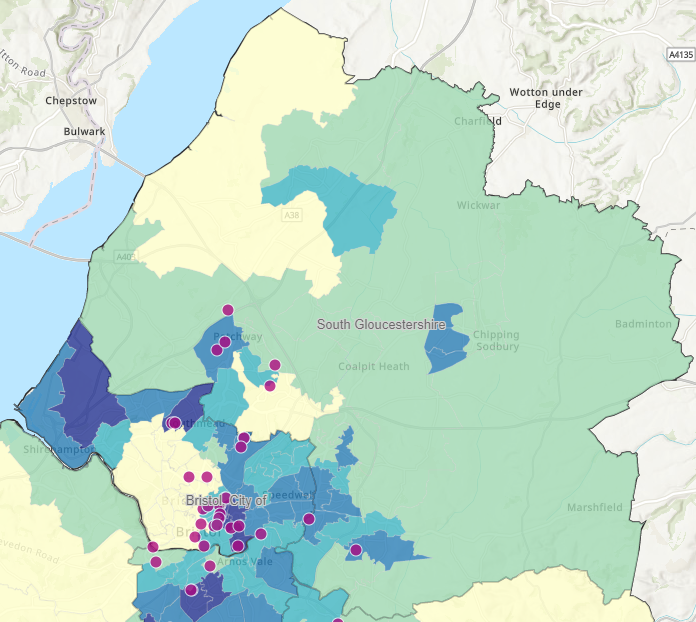 Figure 10: S Glos LSEG